МІНІСТЕРСТВО ОСВІТИ І НАУКИ УКРАЇНИНАЦІОНАЛЬНИЙ УНІВЕРСИТЕТ «ЗАПОРІЗЬКА ПОЛІТЕХНІКА»КАФЕДРА УПРАВЛЯННЯ ФІЗИЧНОЮ КУЛЬТУРОЮ ТА СПОРТОМШановні науковці!Запрошуємо Вас до участіу I Всеукраїнської науково-практичної конференції  «Фізична культура і спорт: традиції, досвід, інновації»16 березня 2023 р., м. ЗапоріжжяОРГАНІЗАЦІЙНИЙ КОМІТЕТ:- Віктор Грешта – канд. техн. наук, професор, ректор Національного університету «Запорізька політехніка»;- Ірина Пущина – канд. пед. наук, доцент, декан факультету управління фізичної культурою і спортом Національного університету «Запорізька політехніка»;Ольга Борисова – д-р наук з фіз. вих. та спорту, професор, проректор з науково-педагогічної роботи Національного університету фізичного виховання і спорту, професор кафедри професійного, неолімпійського та адаптивного спорту Національного університету фізичного виховання і спорту, заслужений працівник фізичної культури і спорту; Євгенія Захаріна – д-р пед. наук, професор, професор кафедри управління фізичною культурою та спортом Національного університету «Запорізька політехніка», заслужений працівник фізичної культури і спорту; Василь Мазін – д-р пед. наук, професор, завідувача кафедри управління фізичної культурою і спортом Національного університету «Запорізька політехніка»;Людмила Шуба – канд. пед. наук, доцент, доцент кафедри управління фізичною культурою та спортом Національного університету «Запорізька політехніка»; Анатолій Волошин – заслужений працівник фізичної культури і спорту, президент Криворізької міської федерації рукопашного бою;Олексій Гацуля – директор КЗ «Школа вищої спортивної майстерності», Запорізької міської ради; Євген Курта – канд. пед. наук, доцент, доцент кафедри управління фізичною культурою та спортом Національного університету «Запорізька політехніка»; Сергій Сметанін – старший викладач кафедри управління фізичною культурою та спортом Національного університету «Запорізька політехніка»;Оксана Порада – старший викладач кафедри управління фізичною культурою та спортом Національного університету «Запорізька політехніка»;Секретар Оргкомітету: Ольга Корнієнко – ст. лаборант кафедри управління фізичною культурою та спортом «Запорізька політехніка» (тел.: +380668801069 Telegram, Viber).ОСНОВНІ ТЕМАТИЧНІ НАПРЯМКИ КОНФЕРЕНЦІЇ:Інноваційні технології у фізичному вихованні різних верств населення.Професійний, олімпійський та параолімпійський спорт.Теоретико-методологічні основи професійної підготовки фахівців з фізичного виховання.Адаптивна фізична культура, фізична реабілітація, ерготерапія та кінезіотерапія.Формат проведення конференції – онлайн.Посилання на приєднання до конференції на платформі Zoom та програма конференції будуть розіслані в запрошенні до 14 березня 2023 на вказані Вами електронні адреси.Кожному учаснику конференції буде надіслано електронний сертифікат та посилання на завантаження збірки тез доповідей.Збірка тез доповідей буде надрукована протягом місяця після проведення конференції (у разі виникнення надзвичайних ситуацій, термін може бути змінений).Загальні вимоги до оформлення тез.Шрифт: TimesNewRoman, кегль 14, інтервал 1, поля 20 мм з усіх боків, абзац 1,25. Якщо в тексті маєте таблицю, більшу за друковану сторінку, розрив таблиці ставити не потрібно.Оформлення наукових джерел згідно ДСТУ 8302:2015. Посилання на джерела в тексті у квадратних дужках.Мова матеріалів: українська, англійська, французька.Обсяг матеріалів: 2-5 сторінок.Публікація тез – безкоштовна.Для участі в конференції необхідно до 5 березня 2023 р. заповнити гугл-форму (вхід на google-форму за посиланням нижче, або через QR-код). Завантаження файлів тез та презентацій для доповіді доступне безпосередньо через google-форму.https://docs.google.com/forms/d/e/1FAIpQLSepeSSK7v1NfBMgXqFs50FCzMlTGpLcAdOJO-ve2vd7HUbMqg/viewform?usp=share_link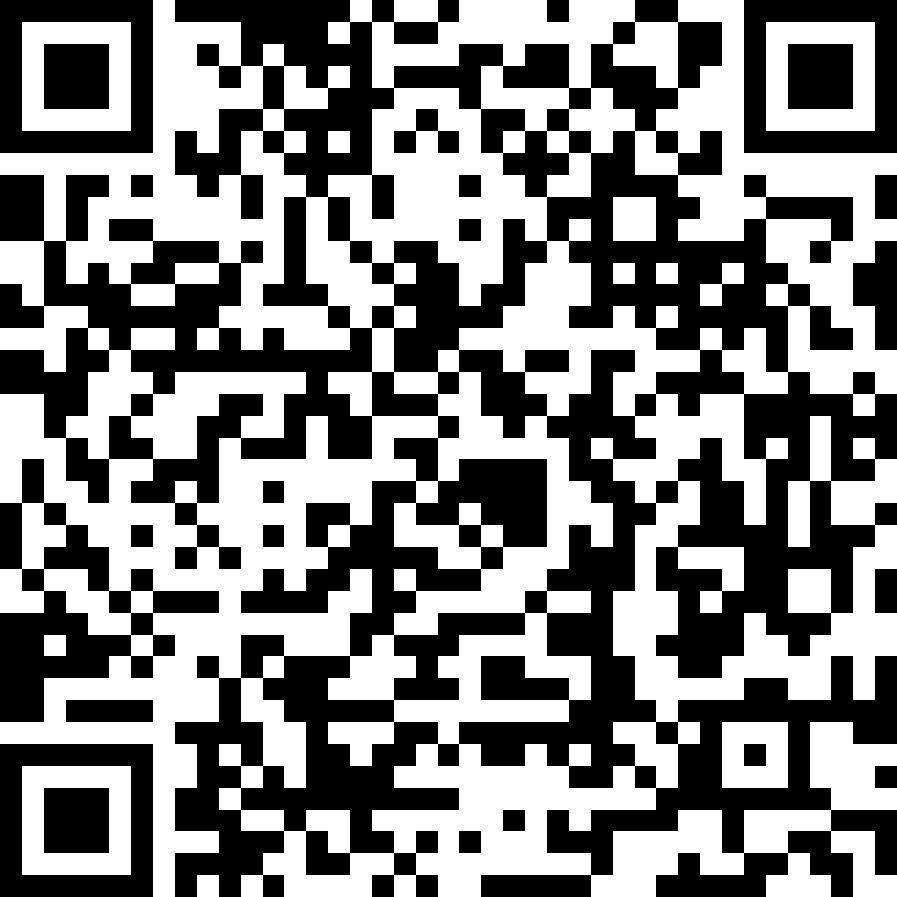 Отримання Ваших матеріалів для участі у конференції має бути обов’язково підтверджено нашим повідомленням про їх надходження на вказану Вами електронну адресу.Якщо після відправки матеріалів Вам не відповіли протягом п’яти робочих днів, будь ласка, надішліть матеріали повторно або зателефонуйте.Усі матеріали приймаються і публікуються в авторській редакції, але проходять обов’язкову коректуру.Організатори конференції зберігають за собою право відхилити надіслані матеріали, якщо вони не відповідають тематиці, оформлені неналежним чином або надіслані пізніше зазначеного терміну.За результатами роботи конференції передбачено видання колективної монографії, якій буде надано індекс ISBN. Видання буде розміщено в репозитарії НУ «Запорізька політехніка». За додатковою інформацією стосовно публікації у колективній монографії звертатись до Оргкомітету.Контакти Оргкомітету:Ольга Корнієнко тел.:  +380668801069 Telegram, ViberЛюдмила Шуба тел.:  +380970673292 ViberСергій Сметанін: kafedra.ufks@gmail.comЗРАЗОК ОФОРМЛЕННЯ ТЕЗТематичний напрямок «Інноваційні технології у фізичному вихованні різних верств населення»УДК 396:379-34Бурба Д.І.1, Коваленко Р.С.21 канд. пед. наук, НУ «Запорізька політехніка»2 ст.викладач, НУ «Запорізька політехніка»ПІДХОДИ ДО ФОРМУВАННЯ ПІДПРИЄМНИЦЬКОЇ КОМПЕТЕНТНОСТІ СТУДЕНТІВ В ПРОЦЕСІ ВИВЧЕННЯ ОСНОВ ЗДОРОВ’Я ЛЮДИНИВ нашої країні реалізація державної політики в сфері набуття освіти відбувається на такому високому рівні, як загальнодержавний. Таблиця 1. НазваСписок використаних джерел1.2.